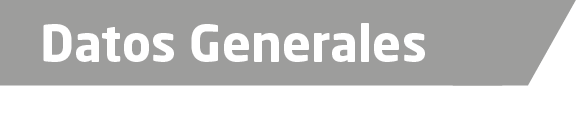 Nombre Gregorio Baltazar PabloGrado de Escolaridad Maestro en DerechoCédula Profesional (Licenciatura) 4500655Cédula profesional (Maestría) En trámiteTeléfono de Oficina 282 82 5 24 66Correo Electrónico gregorio_baltazar@hotmail.comDatos GeneralesFormación Académica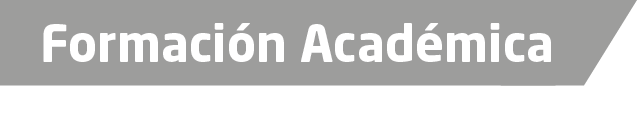 1995-1999Universidad Veracruzana.  Estudios de Licenciatura en Derecho. Ubicada en la ciudad de Xalapa, Veracruz.2013-2015Maestría en Derecho Procesal Penal y Criminología en el Centro Mexicano de Estudios Posgrado. Ubicado en la Ciudad de Xalapa, Veracruz.2012Diplomado en Análisis Político Estratégicoen el Instituto de Administración Pública. Ubicado en la Ciudad de Xalapa, Veracruz.Trayectoria Profesional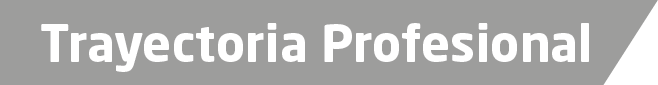 2000 a la FechaAgente del Ministerio Público Investigador y Municipal en Vega de Alatorre, Xico, Nautla, Perote, Altotonga, Alto Lucero, Ayahualulco, Yecuatla, Xalapa.s de Conocimiento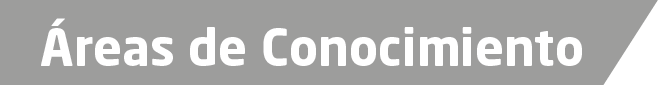 Derecho LaboralDerecho AdministrativoDerecho Penal